Сабақ бойынша мұғалім мен оқушының іс - әрекеті:Уақыты  кезеңдері                  Қазақ тілі      6 - сынып     6 - сыныпСабақтың тақырыбы:   Етістіктен өткенді  қайталау   Етістіктен өткенді  қайталау   Етістіктен өткенді  қайталауМақсаты :Оқушылардың етістік  бойынша алған білімдерін толықтыру; олардың түрлерін меңгерту; мәтінмен, суретпен жұмыс жүргізу, іздену, шығармашылық жұмыстар жүргізу.
       Оқушылардың ой - өрісін, қабілетін арттыру, сөздік қорын молайту, ауызекі сөйлеу тілін дамыту.Оқушылардың етістік  бойынша алған білімдерін толықтыру; олардың түрлерін меңгерту; мәтінмен, суретпен жұмыс жүргізу, іздену, шығармашылық жұмыстар жүргізу.
       Оқушылардың ой - өрісін, қабілетін арттыру, сөздік қорын молайту, ауызекі сөйлеу тілін дамыту.Оқушылардың етістік  бойынша алған білімдерін толықтыру; олардың түрлерін меңгерту; мәтінмен, суретпен жұмыс жүргізу, іздену, шығармашылық жұмыстар жүргізу.
       Оқушылардың ой - өрісін, қабілетін арттыру, сөздік қорын молайту, ауызекі сөйлеу тілін дамыту.Сілтеме:1. «Қазақ тілі»  оқулығы  6 сынып,  «Атамұра» 2015ж.2.  Дидактикалық материалдар, Қазақ тілі  оқыту әдістемесі Г. Қосымова.1. «Қазақ тілі»  оқулығы  6 сынып,  «Атамұра» 2015ж.2.  Дидактикалық материалдар, Қазақ тілі  оқыту әдістемесі Г. Қосымова.1. «Қазақ тілі»  оқулығы  6 сынып,  «Атамұра» 2015ж.2.  Дидактикалық материалдар, Қазақ тілі  оқыту әдістемесі Г. Қосымова.Оқушылар үшін оқу нәтижелері:1. Оқушылардың етістік  туралы түсінігі қалыптасады  және оқып танысады. 2. Сыни тұрғыдан  ойлау стратегиялар арқылы  оқушылардың   етістік туралы   танымы  және  ойы  мен  пікірі қалыптасады.  3.оқушылар етістіктің  құрылысы мен тұлғалық ерекшелігін біледі,  ажырата алады. Оқушылар морфология тарауын танып біледі. Етістік туралы  жалпы түсінігі мен теориялық  білімі артады. Етістік сөз табы жайында танымы, түсінігі  қалыптасады.1. Оқушылардың етістік  туралы түсінігі қалыптасады  және оқып танысады. 2. Сыни тұрғыдан  ойлау стратегиялар арқылы  оқушылардың   етістік туралы   танымы  және  ойы  мен  пікірі қалыптасады.  3.оқушылар етістіктің  құрылысы мен тұлғалық ерекшелігін біледі,  ажырата алады. Оқушылар морфология тарауын танып біледі. Етістік туралы  жалпы түсінігі мен теориялық  білімі артады. Етістік сөз табы жайында танымы, түсінігі  қалыптасады.1. Оқушылардың етістік  туралы түсінігі қалыптасады  және оқып танысады. 2. Сыни тұрғыдан  ойлау стратегиялар арқылы  оқушылардың   етістік туралы   танымы  және  ойы  мен  пікірі қалыптасады.  3.оқушылар етістіктің  құрылысы мен тұлғалық ерекшелігін біледі,  ажырата алады. Оқушылар морфология тарауын танып біледі. Етістік туралы  жалпы түсінігі мен теориялық  білімі артады. Етістік сөз табы жайында танымы, түсінігі  қалыптасады.Негізгі идеялар: Оқушылар   етістіктің  маңызды белгілерін  таниды .Әңгіменің мәтінін болжау стратегиясы  арқылы сыни тұрғыдан ойлауға пайымдау, оқушылардың морфология тарауы туралы  білімінің теориялық негізде артуына  ықпал ету,  оқу, түсіну, талдау, ойлау және сөйлеу және сауатты жазу нормаларын сақтау дағдыларын  қалыптастыру.                                                                Оқушылар   етістіктің  маңызды белгілерін  таниды .Әңгіменің мәтінін болжау стратегиясы  арқылы сыни тұрғыдан ойлауға пайымдау, оқушылардың морфология тарауы туралы  білімінің теориялық негізде артуына  ықпал ету,  оқу, түсіну, талдау, ойлау және сөйлеу және сауатты жазу нормаларын сақтау дағдыларын  қалыптастыру.                                                                Оқушылар   етістіктің  маңызды белгілерін  таниды .Әңгіменің мәтінін болжау стратегиясы  арқылы сыни тұрғыдан ойлауға пайымдау, оқушылардың морфология тарауы туралы  білімінің теориялық негізде артуына  ықпал ету,  оқу, түсіну, талдау, ойлау және сөйлеу және сауатты жазу нормаларын сақтау дағдыларын  қалыптастыру.                                                               Сабақта қолданылатын материалдар:1.Портрет, сурет  2. слайд3.Үлестірмелі  карточкалар,  т.б. материалдар4.Постер құруға қажетті  заттар. 1.Портрет, сурет  2. слайд3.Үлестірмелі  карточкалар,  т.б. материалдар4.Постер құруға қажетті  заттар. 1.Портрет, сурет  2. слайд3.Үлестірмелі  карточкалар,  т.б. материалдар4.Постер құруға қажетті  заттар. Оқыту әдістері:Жаңа әдістер, АКТ, СТО                                         сұрақтарға жауап беру ,                                                           ой қозғау,  миға шабуыл, ыстық орындық ,   семантикалық карта,Кері байланыс,                              Жаңа әдістер, АКТ, СТО                                         сұрақтарға жауап беру ,                                                           ой қозғау,  миға шабуыл, ыстық орындық ,   семантикалық карта,Кері байланыс,                              1. Диалог2. Жеке жұмыс3.Жұптық жұмыс4. Топтық жұмысДерек көздері:  «Қазіргі қазақ тілі»  Т. Бектұров , С.   «Қазақ тілі» Исаев.   К. Назарғалиева .  «Қазіргі қазақ тілі»  Т. Бектұров , С.   «Қазақ тілі» Исаев.   К. Назарғалиева .  «Қазіргі қазақ тілі»  Т. Бектұров , С.   «Қазақ тілі» Исаев.   К. Назарғалиева .Сабақтың кезеңі                          Мұғалімнің  іс – әрекетіОқушының іс – әрекетіІ .Психологиялық ахуал туғызу.    2 мин                   І. Қызығушылығын ояту1. Кезекшімен сұхбат.2. Оқушыларды сабаққа психологиялық дайындау.           Оқушылар шеңберге шығып, кезекпен өздерінің бір жақсы қасиетін айтады,  ал қалғандары оны бірге «тамаша екен»  деп қошеметтейдіТопқа бөліну .2 минТопқа бөліну  «Киндер» ыдысын таратады. І. Топ  Болашақ    ІІ. Топ  Жас қыран                                                                  Сабақтың мақсаты мен жүргізілу реті , бағалау  түрі   таныстырылады .«Киндер» ыдысындағы  етістікке байланысты сөздерді дұрыс оқып, екі топқа бөлінеді.                                           І. Топ Болашақ       ІІ. Топ  Жас қыран  деген топқа бөлінеді.ІІ.  Үй тапсырмасын сұрау кезеңі   3 мин «Ыстық орындық» әдісімен үй тапсырмасын тексеру . Әр тапсырмаға жіті көңіл бөліп орындаған оқушыларды мадақтап, бағалау .   Оқушы дайындығын көрсетеді .                                             ІІ. Мағынаны тану3 минСабақтың мақсаты мен жүргізілу реті , бағалау  түрі    таныстырылады .Оқушылар белгілі уақытта сұрақтарға жауап бере отырып,  өткен сабақтағы білімін  дәлелдейді .  ІV Дәптермен жұмыс : 6 минСергіту сәті2 минТақтамен жұмыс3 мин2-тапсырма. Болымды және болымсыз етістіктерді қатыстырып мәтін құрау .Болымды етістіктер: жаз, оқы, көр, қара, тапсыр, көшір.Болымсыз етістік; жазба, оқыма,  көрме, қарама, тапсырма, көшірмеСергіту сәті:  « Етістіктер бұрқасыны» өздерінің  бар білетін етістіктерді  І жақта жазып, қағазды  умаждап, сынып бөлмесінің  кез келген жеріне қояды . Ал басқа балалар да солай істейді де , қолдарына  бір  қағазды ашып, топтарына барып оқиды . Семантикалық картаны толтыру, берілген етістіктерді түрлеріне қарай ажыратуОқушылар топ болып жұмыс жасайды    Жаттығу жұмысын  дәптерге орындайды . І топ: Болымды етістіккеІІ топ Болымсыз етістікке Өз болжамдарын білдіреді .Оқушылар кезекпен тақтаға шығып семантикалық картаны толтырады.Қорытындылау  (5мин)Бағалау  2 минҮй тапсырмасы2 минРефлексия 3 минДәптермен жұмысТақтада берілген етістіктерді құрамына қарай талдаШегеле, арманда, көбей, басқар, қолда, ойна, ескер, азайды, тазала, тісте.«Жалғастыр» ойыныІ топ «дара етістік»ІІ топ «күрделі етістік» Болжау  стратегиясы. Қалай ойлайсыңдар,  етістік     қаншалықты  маңызды ?                                                                                                                 бағалау  критерийлері бойынша  нәтижеленіп, баға қойылады                                                                                                                          5 мақал жазып, етістіктің түрлерін ажырат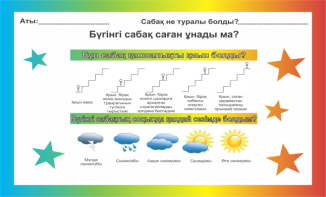 Дәптерлеріне жазып түбір мен қосымшасын ажыратадыОқушылар топпен допты бір-біріне лақтыру арқылы дара етістіктен күрделі етістік жасайды берілген ережені талдайды  және қорғайдыТоп басшысы өз тобында көп жұлдызша жинаған оқушы туралы айтып бередіКүнделікке үй тапсырмасын жазадыБерілген сурет бойынша әр оқушы жазып тапсырады, бір-екеуін өз ойларын айтадыАБЗЫСЕППЕТЕМРІШӨАПТЫМҰАМАРҰСРІГҮЖЕЛЕМІГҢӘЕЛЙӨСТЕСРӨКАДНЫРО